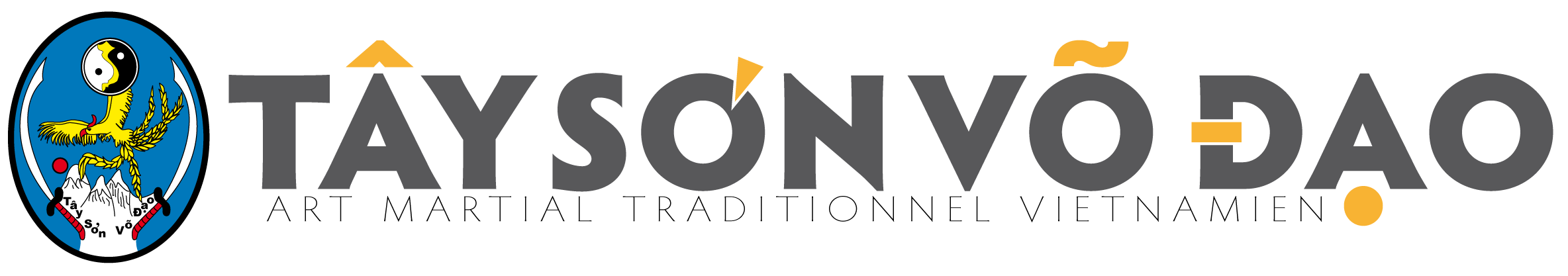 STAGE ETE TAY SON VO DAOAUTORISATION PARENTALE DE PARTICIPATION AU STAGEJe soussigné(e),  Madame  // Mademoiselle  // Monsieur (rayer la mention inutile)NOM : 		Prénom(s) : 	responsable légal de l'enfantNOM : 		Prénom(s) : 	l’autorise à participer au stage du 06 juillet au 15 juillet 2015 proposé par l’association Tay Son Vo Dao qui aura lieu à Montferrand du Périgord sous la direction de Mr Edward Tabet et Mr Phan Toan Chau , professeurs d’arts Martiaux.Date : …… / …... / 20....Pour me joindreTéléphone :	Email : 	Signature (obligatoire)